MONDAYTUESDAYWEDNESDAYTHURSDAYFRIDAYVoicesRepeat your words more than one time-each time use a different voice such as loud, soft, whisper, squeaky, growl, baby-talkBack TracerTrace the letters of your words on someone else’s back as you spell the wordsBlast OffStart crouched on the floor, as you say each letter get a little higher, then jump into the air as you say the whole wordLollipopPretend to lick a lollipop each time you say a letterPopcornMake fists and then have them pop open like popcorn for each letter.  When you spell the word, “eat” the popcornBirthday WishesPut up a finger for each letter and pretend it is a candle on a birthday cake.  When you have spelled the whole word, blow out your candles and say the whole word.FrisbeePretend you are throwing a Frisbee-throw the Frisbee for each letter of the word as you spell it.Hula DanceHula dance by wiggling your hips and moving your arms as you spell each word.Paint Your WordsPaint your sight wordsMarker BoardsWrite your words on marker boards.Pizza ChefRoll out your pizza dough as you say each letter.  Then, pretend to toss your dough in the air and say in your best Italian voice, “Mama Mia, that’s how you spell___”Movie Star KissesPretend you are a movie star and pretend to blow a kiss to your fans for each letter.Weight LiftingPick up a pretend dumbbell every time you say a letter.  Lift both arms overhead and say the word when you finish.Jump RopeSay a letter each time you pretend to jump rope.Mix ItPretend to drop an ingredient into your bowl as you say each letter.  Mix it and serve up the word.Mop the FloorPretend to pick up your mop and dip it in your bucket.  Then, push your mop side to side for each letter.  Dip your mop in bucket before spelling a new word.CheerCheer the sight wordsExercise the WordsReach for the floor for the letters that go below the line, hands on your hips for letters that are on the line, and reach in the air for letters above the line.Using Words in ContextWrite sentences and leave one word out.  Then have your child decide which sight word fits in the blank to make the sentence make sense.Oops!Put the sight word cards in a basket.  When it is your turn, read the word on the card.  If the word is read correctly, keep the word, if not, then put the word card back.Kick BoxKick box each letter in the word by alternating punching and kickingWord PyramidsMake a word pyramid with each wordtththePipe Cleaner WordsShape pipe cleaners to form letters.  Use the letters to form the wordsYo-YoBend your arms at the elbow and alternate your hands up and down as you say each letterClap, Chant, WriteSee the word, say the word, chant the word, write the word, and check the word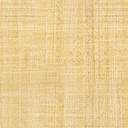 